Western Cape Provincial ParliamentSTANDING COMMITTEE ON EDUCATION 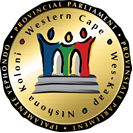 Chairperson: LJ Botha 					              Procedural Officer:  Wasiema Hassen-Moosa 	 							Tel: 021 487-1630	Fax: 021 487-1685								Email: Wasiema.hassenmoosa@wcpp.gov.zaSenior Procedural Officer: Ben Daza		 						Tel: 021 487-1679	Fax: 021 487-1685								Email: bdaza@wcpp.gov.za(Ref no: 11/4/1/2/8)Distributed on 05 August 2020 Notice and Agenda Please note that a meeting of the above Committee will take place as follows:Date		: Tuesday, 25 August 2020Time		: 13:00 - 16:00Venue		: Virtual meeting via MS TeamAGENDABriefing by the Department of Basic Education on the Quintile System of schools.Consideration and adoption of the following documents:Draft Minutes of 26 May 2020Draft Minutes of 02 June 2020Draft Annual Activity Report for 2019/2020Resolutions/ ActionsAbove agenda items may be rearranged by the Committee at short noticeShould you be unable to attend kindly forward apologies to the Procedural Officer as well as arrange for an alternate and indicate the name of the alternate at your earliest convenience.